Ålands lagtings beslut om antagande avLandskapslag om ändring av 1 § landskapslagen om tillämpning på Åland av lagen om servicesedlar inom social- och hälsovården	I enlighet med lagtingets beslut fogas till 1 § landskapslagen (2016:15) om tillämpning på Åland av lagen om servicesedlar inom social- och hälsovården ett nytt 3 mom. som följer:1 §- - - - - - - - - - - - - - - - - - - - - - - - - - - - - - - - - - - - - - - - - - - - - - - - - - - -	Lagen om ändring av 3 § lagen om servicesedlar inom social- och hälsovården (FFS 1202/2020) ska inte tillämpas till den del det är fråga om landskapets lagstiftningsbehörighet.__________________	Denna lag träder i kraft den__________________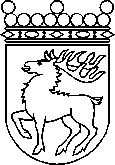 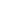 Ålands lagtingBESLUT LTB 69/2021BESLUT LTB 69/2021DatumÄrende2021-03-29LF 17/2020-2021	Mariehamn den 29 mars 2021	Mariehamn den 29 mars 2021Bert Häggblom talmanBert Häggblom talmanKatrin Sjögren  vicetalmanRoger Nordlundvicetalman